碧南市では、平成２６年度より『少年スポーツ海外派遣交流事業』をスタートいたしました。これまでは隔年実施事業（平成２６、２８年度）でしたが、平成２９年度より毎年実施となりました。少年・少女の更なる成長に向けて、事業を実施してみませんか？１　事業目的　児童・生徒（市内在住又は在学の小学生～高校生）のスポーツ海外派遣を実施することで、未来を担う子ども達のスポーツ推進及び国際的理解を深めることを目的としています。２　交付対象（一部抜粋）市内に団体所在地があること。派遣団体の合計人数が１０名以上であること。団体の活動目的が営利目的ではないこと。３　申請方法　補助を希望する団体は、以下の通り申請を行っていただく必要があります。申請期間　　令和６年４月１日（月）～４月２６日（金）申請書類　　事業実施計画書、予算書申請場所　　碧南市臨海体育館スポーツ課（碧南市浜町２番地３）４　その他補助金額は、１人あたり『補助対象経費の３分の２（上限１０万円）』となります。（※市予算の範囲内で、補助金額は決定いたします。）派遣先や現地での日程等に関しては、実施希望団体にて決定していただくことになります。　　　　　　　　　　　　【問合せ先】　　　　　　　　　　　　　碧南市教育委員会スポーツ課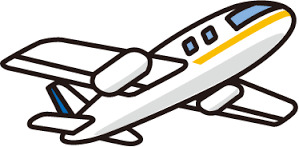 　　　　　　　　　　　　　〒４４７－０８５３　碧南市浜町２番地３　　　　　　　　　　　　　 　　ＴＥＬ：０５６６－４８－５３１１                        　　ＦＡＸ：０５６６－４２－８３６８　　　　　　　　　　　　　　E-mail：sports@city.hekinan.lg.jp	